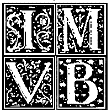        ISTITUTO  MUSICALE  VINCENZO  BELLINI    CATANIA               Istituto Superiore di Studi MusicaliANNO ACCADEMICO 2020/2021TRIENNIO DI PRIMO LIVELLONuovi ammessiFormazione orchestraleProf. Giuseppe RomeoGli orari delle lezioni e i codici di accesso alla piattaforma Teams, sono consultabili sul sito www.istitutobellini.it (Studenti/Bacheca docenti) nella bacheca online dei docentiL’account per l’accesso alla piattaforma sarà trasmesso via emailNOMINATIVOSTRUMENTOLo Verdi Francesca MariaArpaCalderone AlessandroBassotubaSchilirò AntonioClarinettoMilazzo Federico FilippoClarinettoIsaia SalvatoreClarinettoCantali Santi SebastianoClarinettoLeonardi IreneClarinettoViola Sebastiano DanieleClarinettoNanì La Terra Maria ErikaClarinettoRosa MicheleClarinettoCurcuruto ThomasCornoSapienza GiuseppeFagottoBuonuomo GiorgioFlautoTamburino EsterFlautoPalazzolo VitoFlautoPappalardo RiccardoOboeFiorenza AntonioTrombaSicari GiulioTrombaTorrisi AlexanderTrombaPennisi FlavioTromboneFranco PlacidoTromboneVacirca ValerioTromboneDe Maria MarikaTromboneParisi Zagara MedeaViolaTomasello GiorgioViolinoNocita MartinaViolinoEpiscopo AntonellaViolinoGagliolo SofiaViolinoMelardi ElenaViolinoPlatania ElenaViolinoBriganti MatteoViolinoPetrone DayanaViolinoMessana MichelleViolinoLaudani Rossella L.ViolinoAnastasio AlfredoVioloncelloGreco SerenaVioloncelloRenzi MartaVioloncelloGiudice CarmeloVioloncelloGiommarresi ChiaraVioloncelloNasiti ChiaraVioloncello